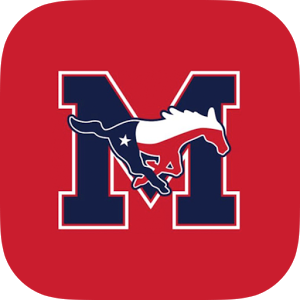 2024 Madisonville MustangsPowerlifting  Coaches: Heath Brittain & Adam Borgfeld Athletic Director: Rusty Nail					   Principal: Shelli SheppardSuperintendent: Keith WestDateMeetLocationJanuary 20thMexiaMexia JH GymBoys/GirlsJanuary 25thAnderson - ShiroAnderson - ShiroBoys OnlyFebruary 1stAnderson - ShiroAnderson - ShiroGirls OnlyFebruary 8thAnderson - ShiroAnderson - ShiroBoys OnlyFebruary 15thAnderson - ShiroAnderson - ShiroGirls OnlyFebruary 22ndLast Chance QualifierAnderson - ShiroBoys OnlyMarch 2ndGirl’s Regional MeetPine Tree GymGirls OnlyMarch 9thBoy’s Regional MeetGatesville GymBoys OnlyMarch 13-16th THSWPA State MeetFriscoGirls OnlyMarch 22ndTHSPA State MeetAbileneBoys Only